                                    Рекламный тур в Сербию для сотрудников турагентств и членов их семей!12.12-17.12.2020.                                                                            (5 ночей / 6 дней)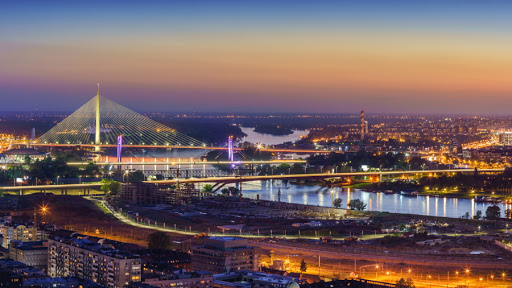 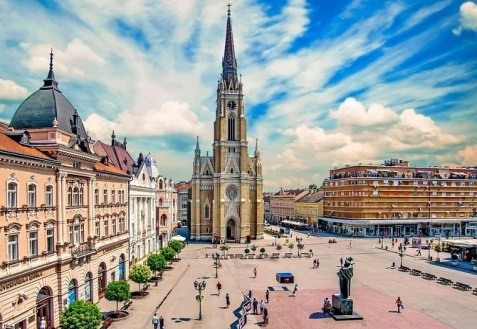 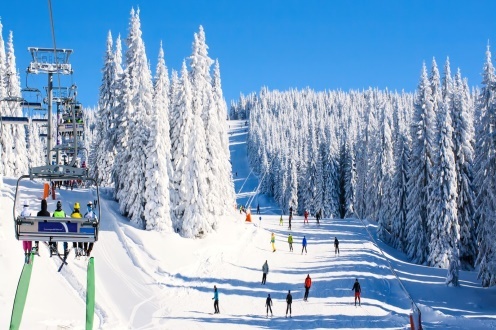 Программа тураСтоимость тура в евроВ стоимость включено:  3 ночи в отеле “Srbija”, 3*  в Белграде1 ночь на вилле OTAVA LUX, 4* на курорте Врнячка Баня1 ночь в отеле Angella Hotel & Residence, 4* на Копаонике Питание: завтраки, ужин в Белграде (1 день), обед во время экскурсии (2 день), ужин в Копаонике (3 день), ужин на курорте  Врнячка Баня (4 день).Трансферы по программе Обязательные экскурсии (включая входные билеты)Услуги русскоговорящего гида Все таксы и сборыДополнительно оплачиваются: авиабилет, напитки во время обедов/ ужинов, входящих в программу, обеды/ ужины , не входящие в программу ( от 15 евро за человека) Заявки на бронирование присылайте по адресу: info@cg-tur.ru . В заявке необходимо указать название агентства (номер договора), фамилию и имя сотрудника, паспортные данные и занимаемую должность (визитная карточка сотрудника)1день: Прибытие в Белград, встреча с представителем принимающей компании, групповой трансфер. Ужин в одном из ресторанов БелградаРазмещение в отеле. Ночь в отеле.2 день:Завтрак.Белград – столица Сербии. Обзорная экскурсия Выездная экскурсия в Нови Сад и национальный парк Фрушка Гора. ОбедПосещение курорта Врдник, осмотр отелей и санатория ТермалВозвращение в Белград. Свободное время. Ночь в отеле.3 день:Завтрак. Освобождение номеров. Трансфер на горнолыжный курорт Копаоник.Посещение горнолыжного курорта Копаоник, осмотр отелей.Размещение в отеле. Свободное время. Ужин4 день:Завтрак. Освобождение номеров.Трансфер на курорт Врнячка Баня. Размещение на вилле OTAVA LUX 4*Врнячка Баня. Королева сербских курортов. Обзорная экскурсия по курорту, осмотр санатория Merkur, отельной базыПосещение винарии, дегустация вин – (за доплату 7 евро/чел).Ужин в этно-ресторане на курорте – подарок от принимающей компанииСвободное время. Ночь в отеле.5 деньЗавтрак. Освобождение номеров. Трансфер в Белград (не менее 3 часов). Размещение в отеле в Белграде.Свободное время для прогулок по городу и покупки сувениров.Для желающих (за доплату) будут организованы экскурсии: Тайны подземного Белграда (20 евро) или Ракия - тур (20 евро)Ночь в отеле.    6 деньЗавтрак. Освобождение номеров. Трансфер в аэропорт Белграда. Вылет в Москву½ DBLSNGLдля сотрудника агентства290340для сопровождающих310360